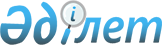 Мөлшерлеме мөлшерін төмендету туралыАқмола облысы Қосшы қаласы мәслихатының 2024 жылғы 29 наурыздағы № 111/24-8 шешімі. Ақмола облысының Әділет департаментінде 2024 жылғы 29 наурызда № 8728-03 болып тіркелді
      Ескерту. 01.01.2024 бастап қолданысқа енгізіледі - осы шешімнің 2-тармағымен.
      "Салық және бюджетке төленетін басқа да міндетті төлемдер туралы (Салық кодексі)" Қазақстан Республикасы Кодексінің 696-3-бабының 5-тармағына сәйкес, Қосшы қаласының мәслихаты ШЕШІМ ҚАБЫЛДАДЫ:
      1. Қосшы қаласында "Салық және бюджетке төленетін басқа да міндетті төлемдер туралы (Салық кодексі)" Қазақстан Республикасы Кодексінің 696-3-бабы 4-тармағының екінші абзацында белгіленген мөлшерлеме мөлшері 4%-дан 2%-ға төмендетілсін.
      2. Осы шешім 2024 жылғы 1 қаңтардан бастап қолданысқа енгізіледі және ресми жариялануға жатады.
					© 2012. Қазақстан Республикасы Әділет министрлігінің «Қазақстан Республикасының Заңнама және құқықтық ақпарат институты» ШЖҚ РМК
				
      Қосшы қаласы мәслихаты төрағасының м.а

Е.Дильдабек
